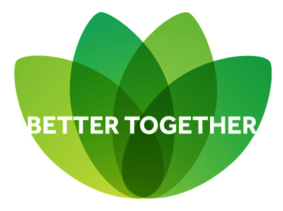 Shawlands Primary SchoolPolicy(Staff and Volunteer) Induction PolicyREVIEWED EVERY 3 YEARS(SUMMER 2018)Introduced: Summer 2015 Updated by D Thompson December 2017.SHAWLANDS PRIMARY SCHOOL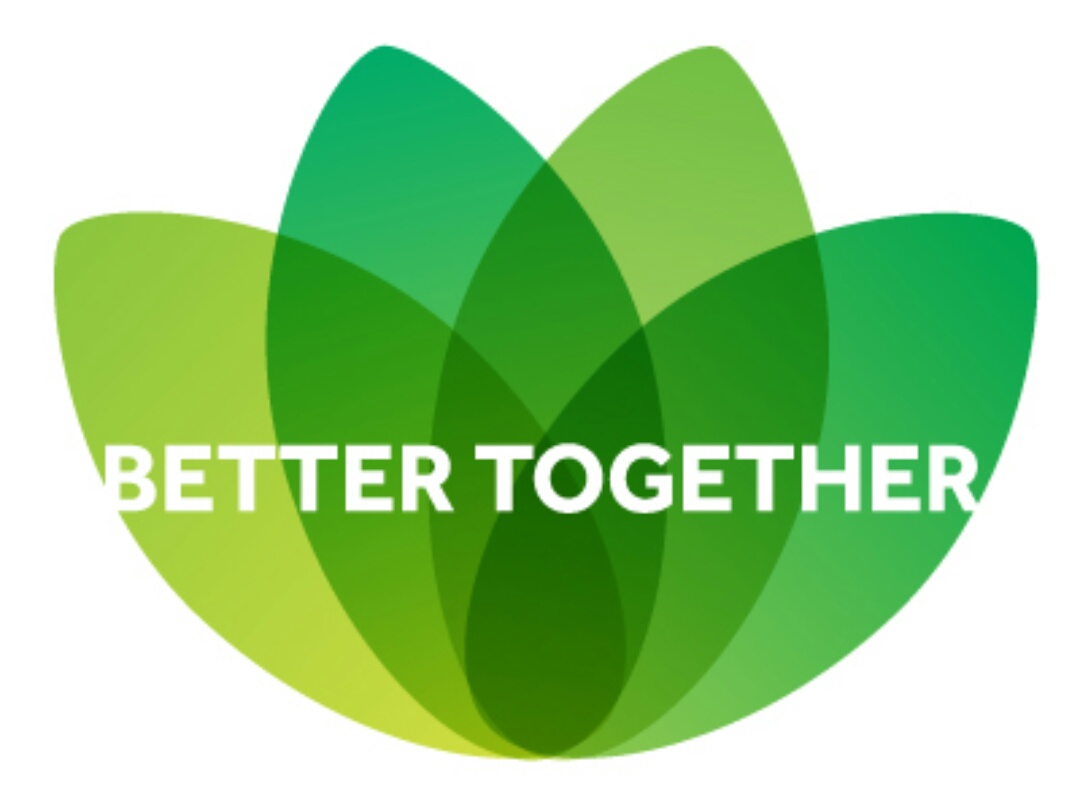 INDUCTION POLICYThis policy states the school’s aims and procedures on inducting new staff and volunteers into our school to help them, at the soonest opportunity, to be safe and comfortable in our school environment.  Schools are very busy places with a large amount of systems and processes that are regularly reviewed and adapted.  Our aim is to ensure that all staff understand the policies and procedures in place so that they can communicate them with other stakeholders and carry them out efficiently to ensure the safety of all pupils, staff and parents.The policy is written to:Induct new staff thoroughly and cover all of the key information that members need to know to do their job safely from day oneEnsure that information is shared adequately and consistentlyEnsure that non-permanent staff and visitors receive a simplified version that allows them to stay safe in school and ensure the safety of all stakeholders in their careEnable new staff to raise concerns or questions about our school proceduresAllow school leaders to draw together a wealth of information for new staff or volunteers to enable them to work efficiently from the start of their new roleAPPENDIX A: Induction Checklist for all staffAPPENDIX B: Induction Summary and ContractAPPENDIX C: Summary for visitors and temporary (supply or peripatetic) staff- this will be handed to all visitors regardless of their role or length of stayPlease note that expectations on all staff are made clear, linked to safeguarding and child protection, through our ‘Professional Code of Conduct Policy’.  http://www.shawlandsprimaryschool.co.uk/policies SHAWLANDS PRIMARY SCHOOLINDUCTION POLICYAPPENDIX A: Induction Checklist for all staffA senior leader will demonstrate, share links/copies of and explain the following:GENERALSchool EthosGovernanceLeadershipClass StructuresSchool DayTimetables and shared resources/spacesExpectations- PersonalExpectations- ProfessionalStaff absenceBriefings and meetingsUniformSchool visits policy and related systemsEMPLOYMENTEmployment ContractOverall Staffing StructureJob Description and Your RoleLine-managementPerformance Management Policy and DocumentationSAFETYHealth and safety leaders and systemsHow to report accidents and injuries to staffHow to report accidents and injuries to child or non-employeeHow to report concernsHow will others share their concerns with the wider team?Special requests- what do you need to do your job safely?FIRE AND EMERGENCYFire evacuation planFire drill procedure and expectationsFire extinguishers- shared areas and your classroomEmergency evacuationRaising alarmsSAFEGUARDINGSafeguarding leaders and systemsHow to monitor signs and symbolsHow to report a concernHow to monitor key pupilsHow do we share information?Key documentationFollow-up proceduresKey external services and contact informationAttendance and punctuality expectationsE-SAFETYUse of ICTUse of emailPupil use of ICTReport concernsUse of social mediaWHISTLEBLOWINGWhat to do and who to speak toHierarchy of who to contactHow will the school handle disclosures or allegations against staff?PARENTSEthosGeneral expectationsCommunicating with familiesHow to share concernsBEHAVIOUR AND DISCIPLINEBehaviour policyKey behaviour systems- reward and sanctionApplying the code consistentlyNote-takingReporting concernsSpeaking to parents and wider familyFINANCEOrdering resourcesGeneral school practiceSCHOOL DOCUMENTSProspectusPolicy list and links to websiteWebsite tourTwitter feedSHAWLANDS PRIMARY SCHOOLINDUCTION POLICYAPPENDIX B: Induction Summary and ContractI have had a thorough induction in the following areas of school systems and processes:(Please tick)GENERAL SCHOOL TIMETABLES AND SYSTEMSEMPLOYMENT AND MY ROLESAFETY IN SCHOOLFIRE AND EMERGENCY PLANSSAFEGUARDING SYSTEMSE-SAFETYWHISTLEBLOWINGPARENTS AND FAMILIESBEHAVIOUR AND REWARD / DISCIPLINE SYSTEMSSCHOOL FINANCIAL SYSTEMSSCHOOL DOCUMENTATIONPlease tick the following statements if they are true:I have been shown the school website and Twitter feed.I have been shown where all live policies are available and/or storedI know who the safeguarding leads are in schoolI know where to find guidance on the signs and symptoms of child abuse or welfare issuesI know how to report a concern or complaintI know what to do in the event of a fire or emergencyI know who my line manager isI know the people who I lead (if relevant)I know and understand my role in schoolI know how to record an injury or accidentI have read and understood the key policies:Health and safetyChild ProtectionUniform policyProfessional code of conductAttendance and punctualityBehaviour and disciplineAnti-bullying and related policiesVisitors in schoolEducational Visits Complaints and whistleblowingI asked the following questions for follow up: (induction leader to date and initial when answered)Member of staff:Induction Leader:Date:SHAWLANDS PRIMARY SCHOOLINDUCTION POLICYAPPENDIX C: Summary for visitors and temporary (supply or peripatetic) staff- this will be handed to all visitors regardless of their role or length of stayShawlands Primary School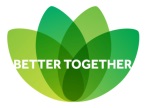 Visitor InformationConfidentialityPlease keep all information you learn about children within our school confidential. This includes any disclosures, behavioural incidents and/or personal/sensitive information.Professional ConductAll non-permanent staff and visitors must conduct themselves in a professional manner.Treat all children positively and equally. We do not raise our voices to individual pupils or handle children in any way (except where staff have received specialist training).Mobile phones should not be visible or used near any children and taking photographs of children is prohibited, unless instructed by the class teacher to do so on a school device.Staying SafeFamiliarise yourself with fire exits and where the nearest fire extinguishers areEnsure you know how many children are present at all times, if any children in your care have medical conditions or particular behavioural/social issuesStay in the sight of other staff at all times unless we have your appropriate DBS detailsNever be alone with an individual childOnly members of staff who are first aid trained may deal directly with accidentsVisitors (unless supply teacher) should sign post any issues to staff members urgentlySafeguarding Leads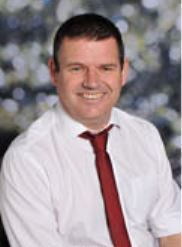 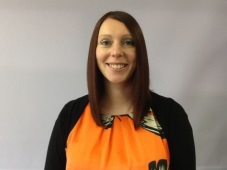 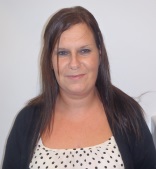            	Duncan Thompson		Mrs Hill			Claire Athorn          	    	           	Head				EHA Leader	   	Assistant Headteacher	   	What to do if a child discloses informationWrite down exactly what the child said or did on a ‘cause for concern’ sheet located in either the staffroom, the head’s office or the EYFS first aid cabinet. The details of the disclosure and the content of the form must remain private and confidential.  Pass this information straight to one of the safeguarding leads above.It is everybody’s responsibility to safeguard children- if you feel that you have a concern but you are unsure if it is serious, please seek advice from one of the safeguarding leads above.What to do in the event of a fireUnless you are told otherwise on arrival, we are not having a planned fire drill today- please treat any alarm as a real and serious incidentRaise the alarm if you discover a fire and ensure that you/a staff member call 999 when you are safe to do soLine all children in your care up in a calm and sensible fashion, leaving belongings behindWalk calmly to the top playground away from the buildingCount the children, staff and students you are responsible for to ensure everyone is presentImmediately tell one of the leaders above if someone is missingEmployee Name:Date:Directorate / Business Unit / Service:Manager:Tick as appropriateTick as appropriateTick as appropriateDiscussion PointsSubjects Covered in InductionEmployee InitialsFurther Training RequiredN/AGeneralEmployees are made aware of the Health and Safety SharePoint Intranet Site which should be their first contact for information pertaining to health, safety, welfare, fire, emergency resilience and business continuity.Adverse EventsObtaining, recording and reporting of accidents and completion of the relevant accident form(s).  I am aware of whom to report my accident to (i.e. line manager).Adverse EventsGuidelines and timescales for reporting serious/major injuries.AsbestosProcedure for those who discover or suspect they have discovered/disturbed asbestos (in the first instance employees should report this to their manager who will inform the Premises Manager/Headteacher).Emergency Evacuation ProceduresEmergency evacuation arrangements for the premises in which I am based including the location of alarm points, exit routes, assembly points and the procedure for raising the alarm.Emergency Evacuation ProceduresEmployees’ nominated/who volunteer for additional fire responsibilities will undergo further training with regard to their specific duties as to the evacuation of the building. It will be provided by the Health, Safety & Emergency Resilience Service, arranged through their Manager.First AidThe name(s) and location of the nominated first-aiders and equipment within their work area.First AidSite based employees should be briefed on the procedures for first aid arrangements specific to the individual site.  Include named person responsible for first aid, location of equipment and nearest hospital.Risk AssessmentEmployees should be given a copy of the risk assessment for their occupation and any others pertaining to their work activities.Risk AssessmentDiscuss the control measures required by the risk assessment and any additional training required in their implementation (e.g. for specific work equipment and machinery).Health SurveillanceProcedure for contacting the Occupational Health Unit through the appropriate referral process.Health SurveillanceDiscuss any health surveillance required specific to the role.Display Screen EquipmentMake employees aware of the requirement to complete a workstation assessment and the location of the DSE Code of Practice.Display Screen EquipmentBMBC staff who have been classified as “users” should be made aware of their entitlement to free eye and eyesight tests and the process to request this through the correct chain of commandManual HandlingMake employees aware of the requirement to complete a manual handling assessment and the location of the safe manual handling guidance.Manual HandlingStaff involved with Manual Handling activities are to be trained in the correct safe lifting techniques and/or use of lifting aid equipment.Manual HandlingMake employees aware of any equipment or PPE available to them (if any) for carrying out lifting and handling activities.Hazardous SubstancesDiscuss any COSHH assessments appropriate to the employees work activities including the control measures required in order to use, store and dispose of them safely.Hazardous SubstancesDiscuss the procedures for allocation, proper use and maintenance of personal protective equipment where applicable and order any PPE required for the work activities.PPEAll employees carrying out work with the use of PPE need to be trained as to how to correctly wear, maintain, report defects and replace allocated equipment.PPEBMBC staff are to be made aware of procedures in place outlining Managers responsibilities to check equipment is being worn correctly, is in good condition and that provisions for storage of PPE when not in use are allocated. TrainingAll new employees should be booked on the next available IOSH Working Safely or Managing Safely course dependant on their supervisory responsibilities.TrainingDiscuss any further training requirements in accordance with the training course directory published by the Health, Safety and Emergency Resilience Service and any additional training required for the work activity (e.g. New Roads and Street Works Act Training for those working in the highway).Additional arrangementsIf the employee requires an additional duty of care (e.g. they are under 18, or are deemed to be a new or expectant mother) complete the relevant risk assessment templates.Signed by Manager:Signed by Employee: